Livsmestring helse – Aktiv Fritid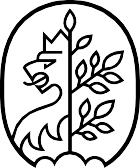 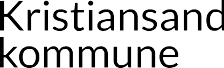 Rapport – StøttekontakterNavn: 	 Initialer til deltaker: 	 Veileder: 		Rapporten leveres: 30.mai (for månedene: desember - mai) og 30. novemberDato: 	: 	20 _	Underskrift:	Måned:Aktivitet:Kommentar og antall treff: